Table of contentsGeneral information of the projectBasic informationTitle  Spanish title Duration Development area technology Final impact areaMain scientific disciplines Key words Regions of development of the projectRegions of impact of the projectPrincipal beneficiary institution Associated beneficiary institution  Interested entities DirectorList of participantsSummarySummary in Spanish Summary in English Summary of costs and funding sources (table in Chilean pesos) Scientific and Technological FormulationProblem or opportunity Analysis of the state of the art Solution Hypothesis and research componentObjectives General objective Specific objectives Research and development methodologies Results and milestonesCapabilities and managementBudgets Detailed definition of functions 	Statement of contributions undertaken in other projects3.3	Gantt chartSocial economic potential impactDescription of the final product, process or service. Description of the situation without project. Description of the situation with project.Description of interested entitiesPreliminary Business Model Diagram.Resources for project implementationItemized cost spreadsheet, by funding source  AnnexesSupport letters of interested entitiesRegulatory applications, permits and certificatesLetter of objected evaluatorsSimple statementSimple statement of duplicityTeam Optional annexes1.	General information of the projectBASIC INFORMATION1.1.1 TITLE OF THE PROJECT: “………………………………………………………”1.1.2 SPANISH TITLE: “              ………………………………………………………”1.1.3 DURATION:                               months 1.1.4  	DEVELOPMENT AREA TECHNOLOGY1.1.5	FINAL IMPACT AREA1.1.6 MAIN SCIENTIFICAL DISCIPLINES*:*Maximum 3 disciplines1.1.7 KEY WORDS*:*3 Key words, 1 is mandatory.1.1.8 REGIONS OF DEVELOPMENT OF THE PROJECT:1.1.9 REGIÓNS OF IMPACT OF THE PROJECT1.1.10 PRINCIPAL BENEFICIARY INSTITUTION1.1.11 ASSOCIATED BENEFICIARY INSTITUTION1.1.12 INTERESTED ENTITIES 1.1.13 DIRECTOR1.1.14 LIST OF PARTICIPANTS: SUMMARY(1 Page max)1.2.1 Spanish summary1.2.2 English summary Include the following aspects in the summary: Problem or opportunityProposed solutionMain results and recipients1.3 SUMMARY OF COSTS AND FUNDING SOURCES (TABLE IN CHILEAN PESOS) IDeA PROGRAMTHIRD CALL OF IDeA IN TWO STAGES 2016Applied ScienceOFFICIAL VERSIONPRESENTATION FORM"Title: _________________________________________________".INSTITUTION: INSTITUTION: TYPERUT/IDADDRESSPHONELEGAL REPRESENTATIVERUT/IDPOSITION IN THE INSTITUTIONINSTITUTION: INSTITUTION: TYPERUTADDRESSPHONELEGAL REPRESENTATIVERUT/IDPOSITION IN THE INSTITUTIONINSTITUTION: INSTITUTION: TYPERUT/IDADDRESSPHONELEGAL REPRESENTATIVERUT/IDPOSITION IN THE INSTITUTIONNAME INTERESTED ENTITY NAME INTERESTED ENTITY TYPERUT/IDADDRESSPHONELEGAL REPRESENTATIVERUT/IDPOSITION IN THE INSTITUTIONNAME INTERESTED ENTITY:  NAME INTERESTED ENTITY:  TYPERUT/IDADDRESSPHONELEGAL REPRESENTATIVERUT/IDPOSITION IN THE INSTITUTIONNAMEINSTITUTIONACTUAL POSITIONRUT/IDADDRESSCITYPHONEE-MAILSIGNATURETotal contribution FondefBeneficiary contributionAssociate Incremental ContributionAssociate Non Incremental contributionTotal$$$$$%%%%%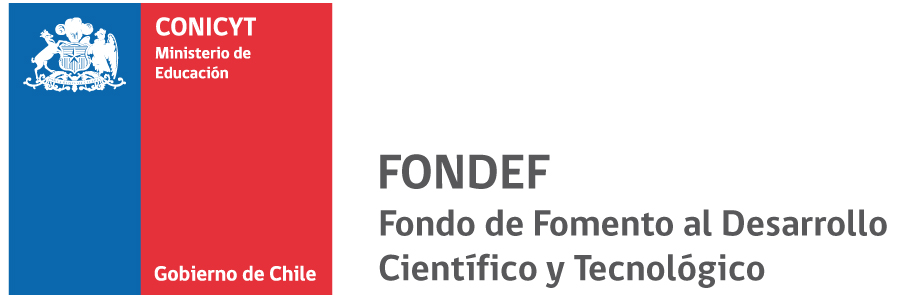 